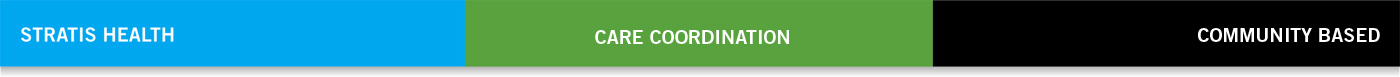    Copyright © 2014 Stratis Health and KHA REACH.						             Updated 12/22/2014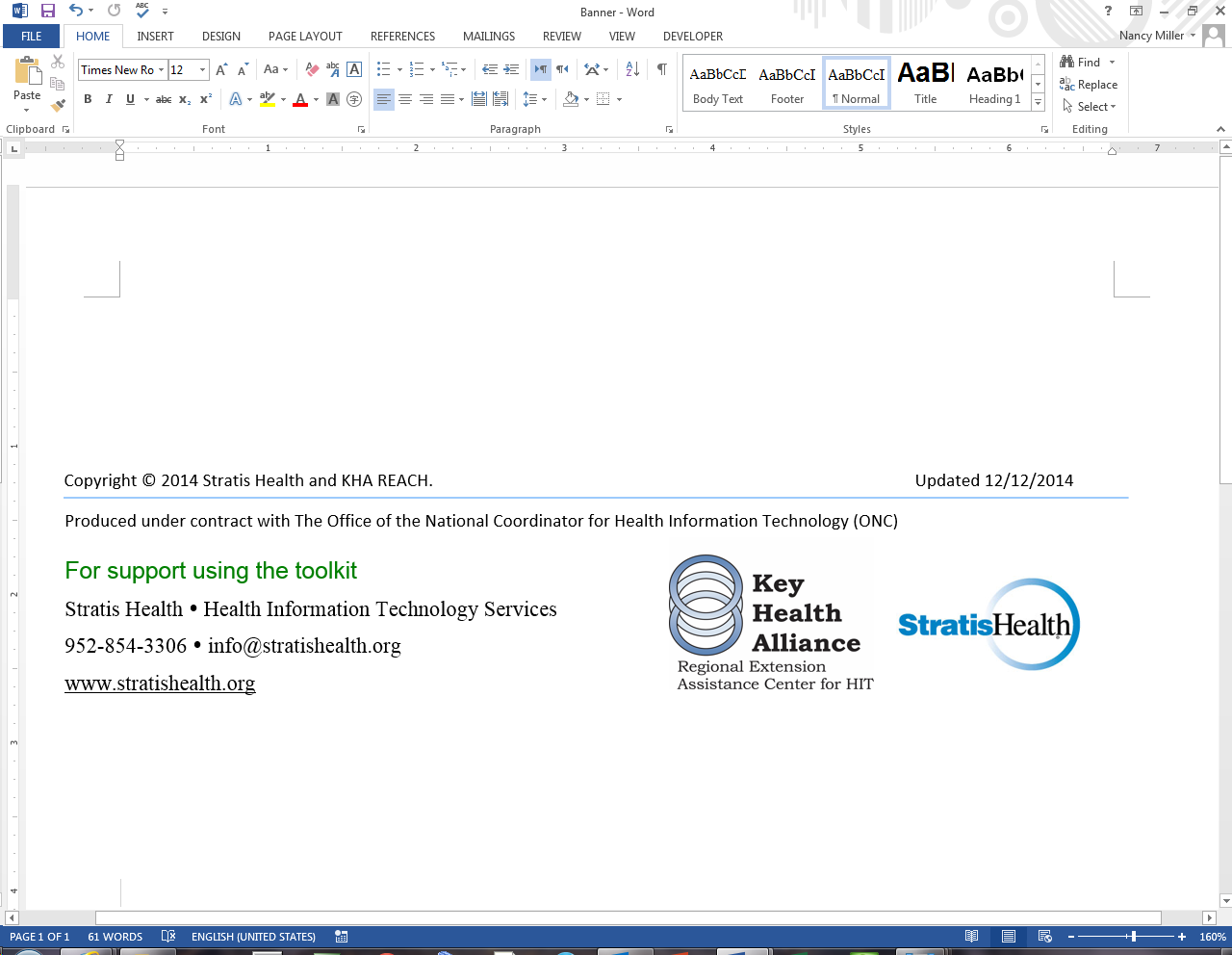 <Organization name> <and /or logo><Organization name> <and /or logo><Organization name> <and /or logo><Organization name> <and /or logo>We want to know what you think!We want to know what you think!We want to know what you think!We want to know what you think!Dear Patient or Caregiver,Please complete this short survey as part of our continuous quality improvement efforts. Your responses will be confidential.Drop your completed survey into the collection box at the registration area as you leave, or mail it back to the address provided below. If you need help completing the form or have questions, please ask the front desk staff.Dear Patient or Caregiver,Please complete this short survey as part of our continuous quality improvement efforts. Your responses will be confidential.Drop your completed survey into the collection box at the registration area as you leave, or mail it back to the address provided below. If you need help completing the form or have questions, please ask the front desk staff.Dear Patient or Caregiver,Please complete this short survey as part of our continuous quality improvement efforts. Your responses will be confidential.Drop your completed survey into the collection box at the registration area as you leave, or mail it back to the address provided below. If you need help completing the form or have questions, please ask the front desk staff.Dear Patient or Caregiver,Please complete this short survey as part of our continuous quality improvement efforts. Your responses will be confidential.Drop your completed survey into the collection box at the registration area as you leave, or mail it back to the address provided below. If you need help completing the form or have questions, please ask the front desk staff.1.      Did you get today’s appointment scheduled as soon as you needed? Yes No Not sure2.      Did your provider listen carefully to you today? Yes No Not sure3.      Did your provider spend enough time with you today? Yes No Not sure4. 	Did your provider ask you about changing any of your prescription medications? Yes No Not sure5.      If your provider gave you written instructions or other information today, is it easy to understand? Yes No Not     applicable6.      Did your provider or nurse talk to you today about the exercise or physical activity you receive? Yes No Not sure7.      In general, would you rate your overall emotional health very good? Yes No Not sure8.      In the past year, have you seen a provider three or more times for the same condition or problem? Yes No Not sure9.	On a scale of 1 to 5 with 5 being the best, would you rate your provider a 5? Yes No Not sure10.	If your provider referred you to a specialist, such as a surgeon or a doctor to care for your heart, will you make an appointment right away? Yes No Not sureThank you! Your input is very important to us.Please drop this in the collection box at <location>, or mail in the attached envelope to:<Name><Address>  <City, State, Zip code>Thank you! Your input is very important to us.Please drop this in the collection box at <location>, or mail in the attached envelope to:<Name><Address>  <City, State, Zip code>Thank you! Your input is very important to us.Please drop this in the collection box at <location>, or mail in the attached envelope to:<Name><Address>  <City, State, Zip code>Thank you! Your input is very important to us.Please drop this in the collection box at <location>, or mail in the attached envelope to:<Name><Address>  <City, State, Zip code>